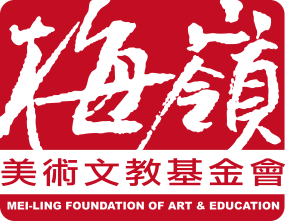 主     題年    級姓    名學    校指導老師主     題年    級姓    名學    校指導老師主     題年    級姓    名學    校指導老師主     題年    級姓    名學    校指導老師